Merrimack College73rd Commencement | Class of 2023The School of Liberal Arts and the School of Nursing and Health Sciences Saturday, May 20, 2023ACADEMIC PROCESSION
MACE BEARERSAnne Boxberger Flaherty, Ph.D.Interim Associate Dean, School of Liberal ArtsTraci Alberti, Ph.D., FNP-BCAssociate Dean of Nursing, School of Health SciencesCROSS BEARERRebecca JimenezAssociate Vice President of Student Affairs and Dean of StudentsTHE GRADUATESLed by Father Raymond Dlugos, O.S.A., Ph.D.Vice President for Mission and MinistryGRADUATE STUDENTSUNDERGRADUATE STUDENTSTHE FACULTYTHE DISTINGUISHED ASSEMBLYAcademic DeansDistinguished SpeakerThe Board of TrusteesVice ProvostsExecutive Vice President Senior Vice President of Academic Affairs and ProvostPresidentThe audience is requested to stand if they are able during the Academic Procession, Invocation and National Anthem, and to remain in place until the Academic Procession leaves at the end of the exercises.PROGRAMPRESIDING Christopher E. Hopey, Ph.D., President PROCESSIONAL Merrimack College Band INVOCATION Father Raymond Dlugos, O.S.A., Ph.D.Vice President for Mission and MinistryNATIONAL ANTHEM MackapellaWELCOME Christopher E. Hopey, Ph.D., President REMARKS FROM THE PROVOSTSean “John” Condon, Ph.D.Senior Vice President of Academic Affairs and ProvostADDRESS TO GRADUATES The Rev. Nicholas A. Sannella, J.D., M.D.Pastor, Lowell Collaborative, Archdiocese of BostonRECOGNITION OF GRADUATES AND PRESENTATION OF DIPLOMASChristopher E. Hopey, Ph.D., President CLOSING REMARKS Christopher E. Hopey, Ph.D., President BENEDICTION Father Raymond Dlugos, O.S.A., Ph.D., Vice President for Mission and MinistryCLOSING OF THE EXERCISES Christopher E. Hopey, Ph.D., President RECESSIONAL Merrimack College BandSCHOOL OF LIBERAL ARTS | MASTER’S DEGREE IN COURSEAnne AbreuAnnabella AgnolettiClaire Aki-CobhamLisa AllenStephen AlmeidaHaley AnderssonBridget Garvey AustinMeghan Shaye BarrassoDarnnellyz Raquel M. Batista Q.Katherine BonneyRochelle BrothersBrianne ChristopherBailey Ann ClurmanMelissa Lynn CochraneJustine Autumn CookCristina DanielsAshley A. DaviesGianpiero de MariJohn William DelaneyMargery Susan DwyerMaria EatonScott J. Falzano, Jr.Paula FlynnKiera Noreen FoleyAna Isabel FoxTyler Calisay FurnariKatie GabrielloRocco Anthony GearyDonald J. GibsonAlexander GohlHannah GoodwinAlyssa GormanBryan Frederick David GrassoKatherine Anne GundersenEmily HammondAbigail HenkelCameron David JamesMelvin JohnsonRyan Jeffrey JosephsonCatherine Mary JulianJennifer KariusBenjamin William KelleherShannan Rose KennedyEdie Lawlor KramerSebastien LabissiereWilliam MacKinlayShannon MaglioneJonna Janiece Elaine MartinezJorge MartinezRyan MassePatrick McCarterJaelen McCarthyAnnie McDonnellHana McLindenOwen McMullenBryana A. MichitsonBelinda MirandaCeleste MolleAudrey MurphyHaley Elizabeth NorrisStarlina NunezLaura Anne O’ConnorPatricia OduahJennifer OgonowskiJonathan Arthur PetersStephanie PopovichenkoJoshly RamosStephen ReddyAnthony Joseph RussoJames Allen Meier RyanShelby Lee SawtelleAmy SchramMeghan Christine SchweizerMichael Dimitri SenoffRenee E. Snow, MDMark StankoBarbara StoebelGoldera SurlesMelinda SweeneyCeline TedenbyMichelle Mona ThompsonKirstin Ann TrouvilleOlivia ValdesDamien WilliamsAaron WolfeDavid W. WoodfordJulianne WydolaSCHOOL OF LIBERAL ARTS | UNDERGRADUATE DEGREES IN COURSEOmara Jasmin Acosta FoeFabiana AlbaneseTatyana AleinikauMaria Ann AlibertiDawn AlmasNicholas James AndriotakisEmilee Allison AswadNicholas Casey BarberKelly Aislinn BarclayNaajaa BarnorKathleen BarriereZachary Robert BarryMichael E. Atanda BashorunJulissa BejarGrace BellefeuilleJake Anthony BencaleJulia Ann BettencourtSydney Laura BladesNicholas BonazoliZacaria BouhalloufaVenessa Lynn BourgeoisEmma Marie BouvierNina Rose BramanteShanikwa BranchColby BrennanSean M. BrennerSarah BroderickRyan E. BrooksAllyson Foley BuckleyEmily Victoria BurkeJamie BurnsCole Glenn CameronAli Rae CarrDesirae Anne CarrDanielle CastinoCherilyn ChadwickLisa ChalouxHarrison ChaseJeanFranco CholidisCaitlin Michelle ColemanIsabella Towsey CollinsKaitlyn Marie CollinsJeffrey T. ConverseKelly Elizabeth CorriganJoseph A. CyrulikKassandra DaleyPedro de Godoy ManciniHannah Elizabeth DelaneyTea DellannoMichael Vincent DelloStrittoMykel Joesph Derring, Jr.Joseph John DeSarioDante Xavier DeSousaKari DiamantopoulosDianelys DifoKuriaki DiFrusciaWilliam DinkelEvan DodgeChristopher Wehter DolanMeghan DoyleVictoria Ann DuffHaley Margaret DuftonVali DurraDenise Marie EatonEmily EatonGabrielle EckardMeagan M. EllisLuisa Gabriela EslavaAshley Elizabeth FaliteAshley Jane FarfarasRobert Joseph FernandesZoe R. FerraraAntonio Pissarra FerreiraAnthony Louis FiatoHannah Grace FitzpatrickFilip ForsmarkMargaret FrawleySerena FrisellaMegan Sarah FrongilloNathaniel Philip FrontieroChristopher FrulandMorgan GaffeyMatthew Brian GagnonNicole GalvinPaul GanciIsabel Kathryn GarciaHannah Juliette GibbsAlexandra GioiaCamari GlasgowAlexandra L. GlinskyShayla M. GoodellJenna Lynne GordonSahana Arun GorurPatricia Margarita GosselinJohn GradyMichael A. GravanteAshley Diana GreeneAmelia Rosalind GroothuisOlivia HaddadAllison HamelAlison HannonJacob HardyJoshua Colin HeathNicole Carol HennesseyGabrielle A. HerouxNicole Claire HerseyAndrew HigginsPatricia HillCassandra HuntSyandene K. InnissHannah Kate IskraKathleen JeffersDeborah Celeste JimenezElaine Marie JonesAutumn Elizabeth KaneSamantha KaraviasAlethea Anne KeamyRiley KeeneBrooke KennedyMadison Donna KingMeghan C. KnowlesFlavio KodheliAbigail KraunelisPatrick John Henry KrolPriscilla LaineMary R. LandersStephen LandersBrandon P. LawrenceKatherine LawrenceAmanda Dorothy LeeMichael Paul LeGage, Jr.Nicholas Michael LenonMargaux Marie LestageAndrew LeuciMarlaina LinnaneStacy LitzosGabriella P. LombardoMelissa S. LoraAbigail J. LowDrew Robert MacInnisBrigid Murphy MaddenRandy J. MaldonadoBrianna Marie MalerbaMadelyn Eve MallaghanAshley ManocchiaNicole Violet MartinKali MataNoelle Anna MattiaceDavid MaturoAngela MayesPeter David McAllisterJohn McBainAnna Catherine McCarthyJackson W. McCartyKyle Sean McCartyBrooke McEachernLauren McElhinneyElizabeth McFarlandCharles Warren McGarigleDaniel McGowanJordan G. McKoyBraelyn McLaughlinErin Elizabeth McPhersonPaige Alexandra MeansDiane G. MeloJoshua Michael MendoncaNathaniel Rosario Grey MeridaStephanie Jeanne MessinaColin MichaelCassandra MillerMandi Lynn MillerJordan MinorBryce David MirandaShirley MitchellAlexander Nicholas MooreLuke MorganTravis Michael MotsisAndrew David MountainDennis MoynihanColin MurphyRebecca Sarah NeedlemanEmily NeffSamuel O’BrienAbigail O’KeefeChristopher James O’NeilBianca Barbara OrmanJohnna Frances PadvaiskasLila PanicoAnthony ParrazzoEva Lynda PastorJane Caroline PavlukAnna Merle PellerinSarah Elizabeth PendenzaChase PerryElise Anne PersickettiGina T. PetragliaGordon Hung PhamEvan PhillipsOllie G. PiazzaEmely Rachel Pimentel CastilloAudrey PomarRaegan PorfidoDanielle PowersJulia RicciDonovan James RobinsonJessica RodriguezJoseph Edward RogersLaurel Kiki Elise RoustRenee RuizRowan James SalhiNicholas SalmonChristopher SannellaLeanne SanterreMegan K. SantryEmily Barbara SaricaTaylor Elizabeth SawyerLillian R. Schaefer-CalderonJuri SchlingmannGabriela SchmeiskeLily Ryan SeremetRyan Charles ShannonJacquelyn ShawMargaret SilvestriNathan P. SilviaSarah Ann SimpsonOlivia SnowChristopher John SokolShawn SousaCarly Ann StabileMichelleann Imari SterlingHarrison StottDorian Elon StrakerMeghan Laura StrattonKathryn Grace SullivanJeffrey SuppleNoah SurmanDianna SuteraMyles TaylorXander TheszAngelina ToribioGabrielle Lynn TrettonKimberly TurgeonKimberly Eiko TurnerJared R. UllstromHelen Sarahi VasquezKatilyn Elizabeth WalmsleyMegan A. WigleyGrace Elizabeth WilsonZachary T. WilsonMichael Bernard WisnesJordan WolfgangEmily Anne WoodEhsan YaqhubiLisa YuenLillian ZagoritesMeghan E. ZeytoonianSCHOOL OF NURSING AND HEALTH SCIENCES | MASTER’S DEGREES IN COURSEPatrick Lamont Aiken, Jr.Joseph Dennis AmundsonWilliam Augustus Baldwin, VDominique Broyard BellNicholas BettencourtErika BodnarKathleen BorgasanoKaren Ann BoylanZachary Robert BrolKayla A. BrownhillTaylor Brianne CarreiroAlexander CassellWilliam CelorierShane Joseph CollinsJoseph ConnollyAlyssa Katherine CostantinoAshley CraigErica Lynne CrowleyMadeline L. CushingChase James DrakeSophia Christina EisenhaureBrandon David EllsworthSteven W. FilbyIan GanleyMadeline Josephine GradySophia GriffinDylon GrzendaEmily R. HannaElijah Terrell HarrisNadia Katrina HavensMeghan E. HawleyKarsen HealyMichelle HuerzelerAlexander HughesPatricia InirioJoshua Warren JanzenBrianna Taylor JohnsonKarissa KakleasTimothy John KamibayashiyamaAlexis KapsambelisElizabeth Marie KashianAshley E. KesackJack KraunelisArnold LeeSydney Jaye LeedsRyan Parker LeiboldJake LeitnerNicholas Justin LongJoseph Z. LosackCharles MacDowellElise MakowskiThomas Morris ManningAbigail MansfieldJordan Alan ManuelKevin McGrathLaura Jane McNaughtonCorinne Frances McPaddenJoshua MillerJulia MooreMiranda Rose MorelSydney MorganMeredith Lynn MorinKyle James NehileyCatherine Grace O’DonnellGeofred Mogere OsoroBriana Kay PaparazzoHanjun ParkKevin The PhamLayn Kyler PhillipsDominic PiselloKelly Rose PittendreighJorge Pizarro ColonMatthew Paul QuinlanNoêl Charles RileyChase John RogersKyle Azevedo RosaCatherine Marie RossiMegan A. RumenappKai Joseph SamiereRodney Tyler SamsonErica Ann SchaferTristen SchiafoMarya SchiltzDanielle SheehanRetta Ann SmithRachel A. St.PierrePaul StoneMike SukaloskiRachana Reddy TandraTaylor ThomasAshley Julia TurnerCaitlin VictorSamuel WeeksCasie WhiteTy WilhelmsenMadison M. WithersAnthony S. Witherstone, Jr.Emmilee Ann WoodbreyEmelia Marie ZukowskiSCHOOL OF NURSING AND HEALTH SCIENCES | UNDERGRADUATE DEGREES IN COURSEJoshua AddoEmily Grace AllenSarah AmaralChloe Grace AtteridgeMadison Hannah BabineJulianna Leigh BandaMariah Paige BaranowskiCecelia Francesca BarronAshley Makena BatesAlyson Marie BauerJenna Grace BednarzVictoria Marie BelisleBrian Gilman BelmonteJessica Ray BerryBenjamin Joseph BerubeViviana BocanegraBrooke BolducSkyler Jaims BombaKelsey Aristide-BonheurFaith Isabella BonoCaroline Christina BoucherAudrey Sarah BourqueLaurel BreenEmma BrushinghamTaylor BudgellNicholas Michael BurtonNatalie Elizabeth CalkinsKatherine CallahanAbigail Mae CampbellTrenton Robert CanoNathaniel CaronCristina Ann CedroneElla D. Dumont CharpentierBenjamin ChaseSydney Lee CochraneBrianna Grace CoCoKayla Kerri CollinsSara ComiskyJohn J. ComosaAlexa Christie ConnellMegan ConnellyJillian CorridoriGianna CostaMadison CoteMaddison Elizabeth CravenHayleigh Patricia CrawfordBrianna D’AloiaGrace Elizabeth DelRossiJulianna Nicole DeLucaDakota May DemkoMai DetzelKara Lynn DevereauxAmi DeVitoMadison DewinkeleerAllison Elizabeth DiCarloGeena N. DiDucaAngelina Marie DiLelloAlexandria DiPerriBraydon John DolbashianErin Marie DrewJulie EdsonMackinzie Anne EdwardsRebekah EdwardsJohn ElieAlexandra Cole FischerKaitlyn FlammiaMadison Jean FornwaltNicolas FowlerElizabeth FranciosoMeredith Ann FullfordAlana Nicole FursmanAshley GajdzikKyra Ann GalonekMelissa G. GâmezIlaisa GarciaAbigail Louise GenevRebecca GersbeckAva Bella GilboardConnor Scott GodinGabriela Maria GoldwasserEmma Kylene GorskiMolly Catherine Anne GoulartLydia GrantOlivia Quin GriffinRachel Brooke GriffinKatelyn GriseMadeleine GuimontMadison A. HambrickFiona Claire HeffernanKylie HernAlexis Taylor HutchinsBraden A. JewettSamantha JohnsonEvan Bardin JonesMolly Katherine KellyKara KilroyAbigail LaineSarah LamaKaleigh LaneAva LanningJennifer Rose LansingLogan LattimeEmma Rose LetarteMeredith LewisSamantha LiPetriSophie Ruth LongChristofer Lopez BierdSiobhian LowmanMichael LuceyMegan Elise LyonsErin Nicole MacBlaneSophia Fiore MaceMikala MagnerAva MahoneyHadi Mohamed MajedMeghan MaloneyVeronica Maria SeverinoMary MaroneyHector Martinez PleitezMeghan Paige McDonoughCole B. McGhieLauren McKenneyMaggie Lyn McKeonAbigail McLeavyKaitlyn Riley McNiffAnnabelle Mary McSweeneyMadison Stephanie MerrittMadison MetcalfBridget Courtney MichelJordyn MontoyaJulie MoranAlexis MoscoffianHaley MullenShane Patrick MurphyLiam NortonHannah Rose O’BrienMaura O’ConnorPatrick Robert O’DeaMadison Lee OelkersTristan O’GradyEmma Grace O’NeillGisselle OrtizIsabella OzgaNathan PalanicaHolly PaolinoGeorga PaquetteAmanda Lynn Bodnar PellinoAlicys Alejandra PerezAnna Teresa PerrottiJulia Christina PettaJerry Alain PierreAdam PintoSydney Kimberly PlemenikLauren Rhodes QuinnKelsey Elaina RasmusonAlison Keene ReardonAndres Patricio ReyesFiras RimawiJulia Elizabeth RitceyTyler J. RobertsLoraine RodriguezVivianna Rose RodriguezAdriana Luisa RomanoSophia SalviatiKara Anne SandsMarco E. SannellaMadigan SaundersSydney SawyerNicholas R. ScaliSophie Mae ScearboGianna Marie SciarappaKaitlyn SeeleyNicholas SeetoAna Maria Serratos VelaVeronica ShawHallie ShiersAbigail Rose SleeperMichelle SohegianKylie E. SoterChynna StacoKaitlyn StephensonMolly StockfischQuintan James StottYvonne TanMaggie E. TardiffJulia Eve TaylorEmily Scott TebbettsKatelyn Marie ThompsonBrooke F. ToothakerJillian Jean TosiKatelyn Rose TourignyErin Kathryn TyldesleyJordan Ava VaillancourtJessica Lynn Van HeynigenTaylor Nicole VartanianVanessa WainwrightBrooke WaittJessica WargoGabrielle Lyn WeildingCameron WheelockStephen WoodsEmily YathAlexis YurczykAva Marie ZarellaEmily A. ZerofskiJune ZhangDISTINGUISHED SPEAKERSThe Girard School of Business and the School of Science and Engineering | 9:00 a.m.John T. Boyce ’81, Chair of the Board of TrusteesJohn Boyce chairs the Board of Trustees of Merrimack College and has served on the Board for nine years.An investment industry leader for 40 years, John has had responsibility for the commercial activities of Insight Investment in North America for the past five years.Prior to Insight, John spent six years at Aberdeen Standard as Head North America Distribution where he was responsible for building the brand and the region’s institutional business development activities. Earlier in his career, John led global investment activities at American International Group/PineBridge Investments, General Electric Asset Management as well as U.S. business development for Diversified Investment Advisors/Aegon.He is also a past board member of the Alzheimer’s Association.John received his Bachelor of Arts in Psychology from Merrimack College in 1981. He holds his FINRA Series 7, 63 and 24 licenses. He resides in Ridgefield, CT with his wife, Maryann Testa Boyce ’81. John and Maryann have two daughters, Lauren G. (Boyce) Koury and Sarah M. Boyce.Winston School of Education and Social Policy | 1:30 p.m.Stacey Ciprich, H’22Principal of Abbott Lawrence Academy Stacey Ciprich is the founding principal of Abbott Lawrence Academy (ALA), an accelerated honors high school within the Lawrence High School campus. Opened in 2015, it is the district’s first exam high school. In 2020, she was named Educator of the Year Award by the Massachusetts Association for Gifted Education. Since 2017, Merrimack and ALA have partnered on an Early College Program today known as the Pioneer Scholars Program. Upon graduation from ALA, select Pioneer Scholars enroll at Merrimack with financial assistance covering tuition, room, board and books, as well as dedicated academic guidance and support from faculty and staff. School of Liberal Arts and the School of Nursing and Health Sciences | 5:30 p.m.The Rev. Nicholas A. Sannella, J.D., M.D.Pastor, Lowell Collaborative, Archdiocese of BostonThe Rev. Nicholas A. Sannella graduated from Boston College in 1967, attended Tufts University School of Medicine and trained in vascular surgery at St. Elizabeth’s Hospital in Boston and Stanford University Medical Center.Returning to Massachusetts, he chose to practice in Lowell and Lawrence, underserved areas in his specialty. He was chief of surgery at Lawrence General Hospital, president of the medical staff at Saints Medical Center in Lowell and vice president of the New England Society of Vascular Surgery. Involvement in hospital and medical staff governance, as well as patient care issues, led to a juris doctorate from Suffolk University. In 1999 he entered Pope St. John XXIII National Seminary in Weston, Massachusetts and was ordained in 2003. Today, he is pastor of the Immaculate Conception Church, Saint Anthony’s Church and Catholic Church of the Holy Trinity, which make up the Lowell Collaborative of the Archdiocese of Boston.He has served as a trustee of St. John’s Hospital and Saints Memorial Medical Center, both in Lowell, and Boston College. He has also served as a medical officer in the United States Air Force Reserve.DIPLOMA TRANSLATIONThe translation of the Merrimack College diploma from Latin to English is as follows: Merrimack College To all reading this document Greetings in the Lord The President, Faculty and Trustees of Merrimack College by virtue of properly completing required studies on the recommendation of the faculty and by the authority vested in us by the Commonwealth of Massachusetts confer on name of student the degree of name of degree and grant freely all rights, privileges and honors pertaining to that degree. In witness thereof we place the seal of the College. Given in North Andover in the Commonwealth of Massachusetts date of degreeBOARD OF TRUSTEES
John (Jack) T. Boyce ’81, ChairChristopher E. Hopey, Ph.D., PresidentKaren Cambray ’88, Vice ChairRev. David A. Cregan O.S.A., Ph.D., Vice ChairKevin J. Lucey ’89, P’24, Vice ChairMarybeth McInnis, Esq. H’17, Vice ChairNicholas McDonald, Esq., SecretaryJeffrey A. Doggett, Ed.D., Officer of the CorporationRev. Robert P. Hagan, O.S.A., Ex OfficioMichael P. Arcidi ’85Bruce A. Bouchard ’79Matthew Carpenter-Dennis, Esq.Joanne Caruso Bentley ’81Peter J. Caulo ’83Alvin M. Chapital, III, ’86Lynne Ann Chase ’90, P’23Rev. Kevin M. DePrinzio, O.S.A., Ph.D.Francis Kenneth “Ken” Duane ’80, H’16Michael J. Franco, Esq. ’81, P’12Rev. Francis J. Horn, O.S.A., J.C.D.Dennis J. Leonard ’77Paul L. Mucci P’07Rev. Arthur P. Purcaro, O.S.A.Kevin R. Rhodes ’91Kevin J. Routhier ’99James E. Scammon ’83Patrick J. SullivanMarques D. TorbertABOUT MERRIMACK COLLEGE
One of only two Catholic Augustinian colleges in the U.S., Merrimack College is a coeducational institution with approximately 5,500 undergraduate, continuing education and graduate students from 34 states and 36 countries, comprising schools of liberal arts, science and engineering, health sciences, education and social policy, and business. The College’s 220-acre campus is approximately 25 miles north of Boston in North Andover and Andover, Massachusetts. Merrimack is a Master’s Colleges & Universities/Medium Programs institution in the Carnegie Classification of Institutions of Higher Education.
MISSION AND VISIONOur mission is to enlighten minds, engage hearts, and empower lives. Inspired by the Catholic faith and the Augustinian tradition of seeking truth through inquiry and dialogue, our vision is to: Prepare students to adapt creatively to tomorrow’s realities through excellence in the liberal arts, sciences, and the professions; Build a community of scholars welcoming and respecting a diversity of backgrounds, experiences, beliefs, and perspectives; Cultivate the intellectual, moral, spiritual, physical, and personal awareness needed to make wise choices for life, career, and service; Encourage and support scholarly work that contributes to the wisdom on which society bases its decisions; Engage other educational institutions, industry, and agencies of social change in collaborative efforts fostering a just, peaceful, and sustainable world.THE SEAL OF MERRIMACK COLLEGEDrawing on our rich history, the modern shield of Merrimack College reinterprets elements from the original 1947 college seal. 
The shield includes four quadrants: The book with the words “Tolle Lege” (“take up and read”), the famous words connected with the conversion of Saint Augustine to Catholicism, proclaiming the College’s founding by the Order of Saint Augustine. Wavy pallets, to represent the “swift water” of the Merrimack Valley’s original Native Americans. The cross fleurette, from the coat of arms of the Archdiocese of Boston, in which Merrimack College is located. The cross fleurette refers to the French ancestry of Bishop Cheverus, the first Bishop of Boston (1810–1823). The symbolism of our colors: blue for loyalty (and the cold, rippling waters of the Merrimack River) and gold for wisdom (also the color of the papacy).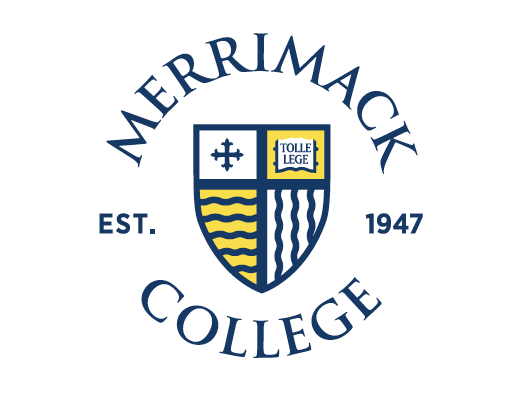 THE CEREMONIAL MACEThe mace carried in academic processions derives from medieval times in England when an official was taking office. At that time, the mace was a formidable weapon and was held ready by the mace bearer to protect the dignitary. From the sixteenth century in England and since colonial days in the United States, the mace has become a symbol of academic office and is carried by a distinguished member of the faculty. The Merrimack College mace has a young history. It was fashioned for the 1986 Commencement by Cistercian Monks of the Holy Rood Guild at Saint Joseph’s Abbey in Spencer, Massachusetts. The monks are renowned craftsmen and designers of ecclesiastical vesture. The Merrimack College mace is thirty-six inches long and is made of black walnut. The front of the mace carries the College’s hand-painted, gold-leafed seal. From the intricate coat of arms of the Order of Saint Augustine, the back of the mace is hand carved with an open book symbolizing the conversion of Augustine. On the left hand side of the book is a tongue of flame above a heart pierced with “the burning love of God.” An elegantly simple cross adorns the top of the mace. Since 1986, the Merrimack College mace has been carried by the Chief Marshal at Commencement.THE CEREMONIAL CROSSThe processional cross is expressive of the Augustinian longing for unity of our minds and hearts in God. It was designed by the Augustinian Contemplative Nuns at the Monastery of Our Holy Savior in Leccetto, Tuscany, Italy. Small replicas of this cross are given to Merrimack students engaged in service to others through Service Learning and the SEND Programs as well as to those who participate in MORE, the Pellegrinaggio en Italia, and other programs that foster self-awareness and spiritual growth.REGALIAThe origins of academic dress lie in fourteenth century England. The buildings frequented by medieval scholars were often cold and damp; long gowns (particularly with hoods to protect tonsured heads) may have been worn more for warmth than fashion. The distinctive gown set the student apart from their fellow citizens. As late as the Civil War, students at American universities wore caps and gowns daily while in residence. Whatever the origin, academic regalia grew in diversity and splendor, with scholars displaying distinctive costume for different occasions and achievements. The result was a bewildering variety of designs. An intercollegiate commission met at Columbia University in 1894 to establish a standard academic costume code, and over the years it has been revised by an official committee of the American Council on Education. The committee’s prescriptions, while regulating, still allow for great pageantry at formal academic events. From the cap, gown, and hood, it is possible to distinguish the institution from which the wearer was graduated, the field of learning in which the degree was earned, and the level of the degree— bachelor, master, or doctoral. The distinguishing feature of the black mortarboard cap, standard at most colleges and universities in the United States, is the color of the tassel—black for the holder of a bachelor’s or master’s degree, gold for a doctor’s degree or the governing officers of educational institutions. The gown is normally black, and the gown’s cut and trim indicate the level of the degree held. The bachelor’s has long, pointed sleeves, while the master’s has oblong sleeves, open at the wrist, with the front part cut in an arc. The doctor’s sleeves are bell-shaped, with three bars of velvet, and the gown is trimmed with velvet down the front as well. The hood tells the most about its wearer. The length of the hood and width of the binding vary according to degree. The hood is lined with the official colors of the college. The color of the hood’s binding indicates the area of study in which the degree was granted. Students also wear other regalia, including cords signifying academic honors and stoles representing countries they studied in during their academic career. At formal academic occasions, the President of Merrimack College also wears the Presidential Medal which incorporates the College seal. 